附件1 手绘大赛图纸版面样式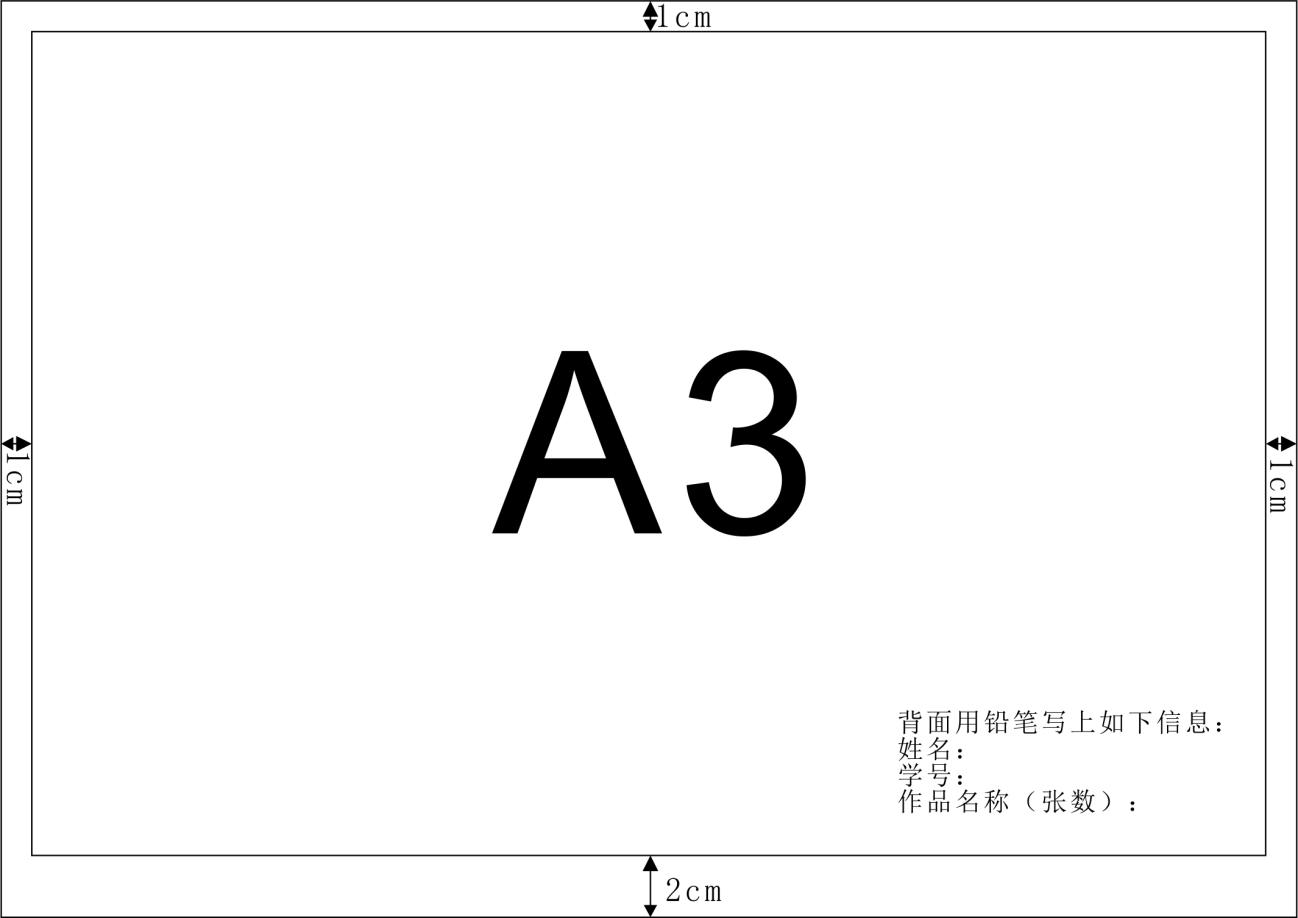 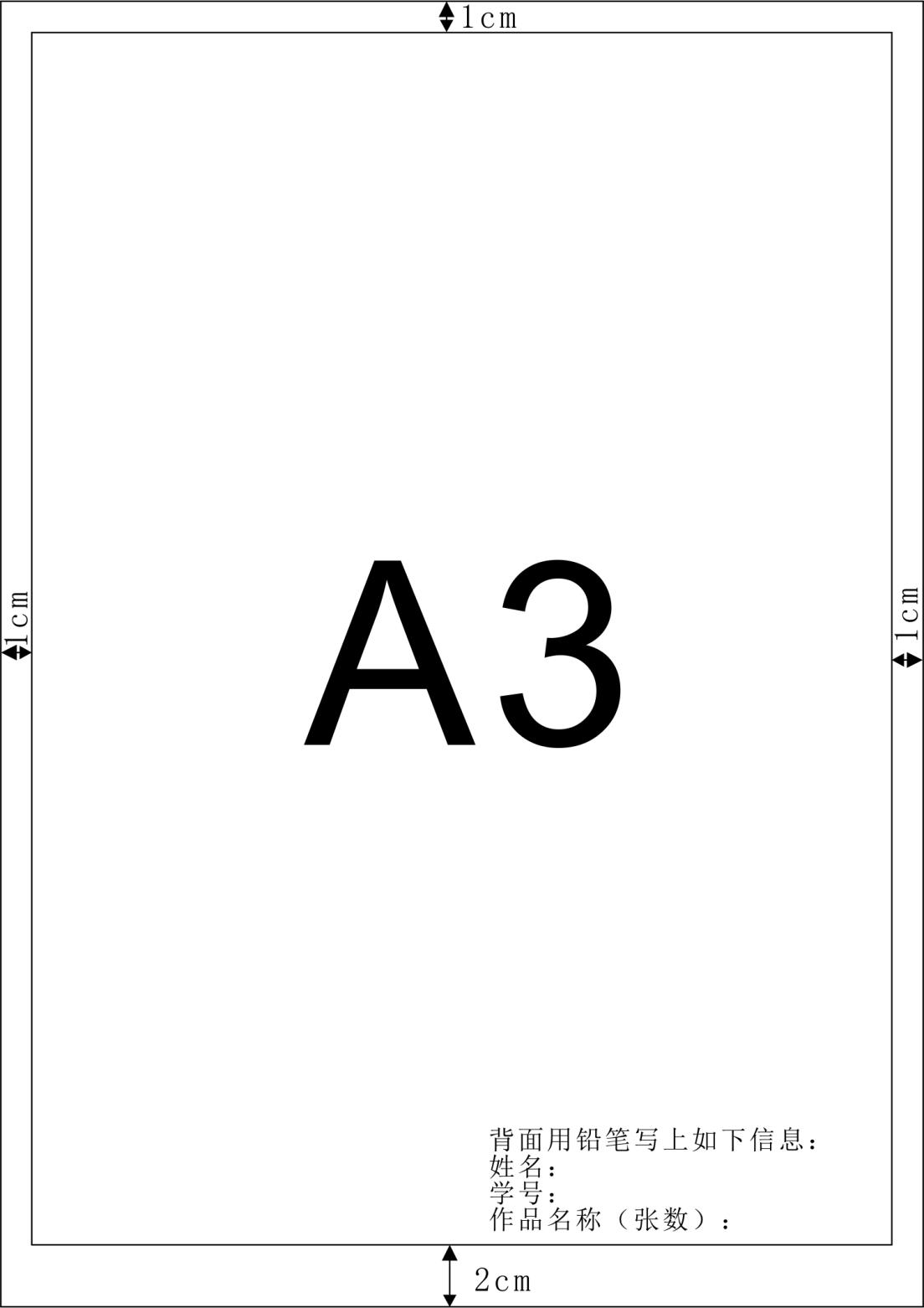 